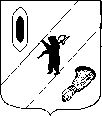 АДМИНИСТРАЦИЯ  ГАВРИЛОВ-ЯМСКОГОМУНИЦИПАЛЬНОГО  РАЙОНАПОСТАНОВЛЕНИЕ01.12.2016   № 1315Об утверждении муниципальной  программы «Развитие физической культуры и спорта в Гаврилов – Ямском  муниципальном районе» на 2017-2019 годы  (в редакции постановлений от 10.05.2017 №456; 03.08.2017 №813; 13.03.2018 №288; 18.06.2018 №719; 25.02.2019 №227; 19.08.2019 №925; 27.09.2019 №1040)В целях оптимизации расходов и эффективного использования бюджетных средств, руководствуясь статьей 26 Устава Гаврилов-Ямского муниципального района,АДМИНИСТРАЦИЯ МУНИЦИПАЛЬНОГО РАЙОНА ПОСТАНОВЛЯЕТ:1. Утвердить муниципальную программу «Развитие физической культуры и спорта в Гаврилов – Ямском муниципальном районе» на 2017-2019 годы.2. Контроль за исполнением настоящего постановления возложить на первого заместителя Главы Администрации Гаврилов-Ямского муниципального района   Забаева А.А.3. Постановление опубликовать в районной массовой газете «Гаврилов-Ямский вестник» и разместить на официальном сайте Администрации муниципального района в сети Интернет.4. Постановление вступает в силу с момента официального опубликования.Глава Администрациимуниципального района			                            В.И.СеребряковПриложение к постановлению Администрации муниципального района от 01.12.2016   № 1315ПАСПОРТ МУНИЦИПАЛЬНОЙ ПРОГРАММЫ «Развитие физической культуры и спорта в Гаврилов-Ямском муниципальном районе» на 2017-2019 годы1. Содержание проблемы и обоснование необходимостиее решения программно-целевыми методамиВ результате реализации МП «Развитие физической культуры и спорта в Гаврилов-Ямском муниципальном районе» на 2014-2016 годы были достигнуты позитивные результаты по основным показателям.Так согласно данным на конец 2016 г. в Гаврилов-Ямском муниципальном районе физической культурой и спортом занимается 8750 человек, что составляет 32,5 жителей района. По сравнению с 2014 годом число занимающихся увеличилось.Согласно статистической отчетности на конец 2016 года в районе   работает 84 спортивное сооружение. Единовременная пропускная способность спортивных сооружений 1798 чел. - 7 % от населения района.   Согласно методике расчета фактической загруженности и мощности спортивных сооружений, рекомендованной Министерством спорта и молодежной политики, загруженность спортивных объектов в районе составляет около 40%. Основная загруженность приходится на спортивные сооружения Гаврилов-Ямской ДЮСШ и спортивные залы образовательных учреждений. В 2016 году выполнены мероприятия по ремонту спортсооружений, что в значительной мере повысило уровень материально-технической базы физической культуры и спорта в районе.  Ежегодно приобретается спортивный инвентарь для нужд спортивной школы. На массовый спорт, строительство многофункционального спортивного зала Гаврилов-Ямской ДЮСШ, поддержку спортивным организациям осуществляющих подготовку спортивного резерва в рамках МП «Развитие физической культуры и спорта в Гаврилов - Ямском муниципальном районе» на 2014-2016 годы, из районного, областного, федерального бюджетов было выделено 64375,1 тыс. рублей.  В 2016 году финансирование физической культуры и спорта в муниципальном районе составило 450 тыс. рублей, что составляет 58.8 руб. на одного жителя.  В 2015 и 2016 годах построен многофункциональный спортивный зал Гаврилов-Ямской ДЮСШ, открыта спортивная площадка «ГТО», открыта площадка для катания на роликах и скейтбордах, поменяна кровля спортивного зала Гаврилов-Ямской ДЮСШ. Несмотря на выполненный объем работ по реконструкции спортивных сооружений следует признать, что по-прежнему большая часть спортивных сооружений, особенно на селе, не отвечает современным требованиям и нуждается в реконструкции и ремонте.   Ежегодно на спортивных сооружениях района проводятся соревнования по различным видам спорта. Наиболее массовыми мероприятиями стали:В с. Стогинское: -соревнования «Снежинка Лахости»;В с. Шопша:- соревнования допризывной молодежи на Кубок памяти В.В. Крылова;В с. Великое:- соревнования в рамках Великосельской ярмарки и соревнования по мини – футболу на Кубок памяти Б.П. Бещева; турнир по волейболу на Кубок Великосельской ярмарки, командное первенство «Великосельский триатлон».В г. Гаврилов – Ям: - соревнования по лыжным гонкам «Лыжня Гаврилов – Яма»; - по легкой атлетике «Кубок Главы района» и легкоатлетический кросс «Гаврилов – Ямская осень», легкоатлетическая эстафета  в День Победы;- по армспорту «Кубок Ямщика»;- по шахматам «Времена года»; -по полиатлону Кубок памяти  А.И. Жирякова;- по волейболу Кубок Главы городского поселения;- по футболу Кубок памяти В.П. Шиткина- соревнования районной Спартакиады трудящихся и районной спартакиады школьников;- День физкультурника (массовый велопробег, полумарафон, турнир по волейболу, футбол, турнир по детским шашкам, гиревой спорт, армспорт)- Турнир по шашкам памяти В.А.Никитина- 2014: 2016 г. – «Бег Мира»               В 2014-2016 годах представители Гаврилов – Ямского муниципального района становились победителями и призерами областных соревнований по легкой атлетике, легкоатлетическому кроссу, зимнему и летнему полиатлону, армспорту, гиревому спорту и шахматам, волейболу. За время реализации программы в районе подготовлено 2 мастеров спорта России, 3 мастера спорта международного класса, 15 кандидатов в мастера, Призеры Мировых и Всероссийских соревнований. Более 900 человекам присвоены массовые спортивные разряды, свыше 700 человек выполнили нормы нового комплекса ГТО.СМИ широко освещали проведение на территории района крупных физкультурно-оздоровительных и спортивных мероприятий, сообщали о наиболее значимых успехах Гаврилов-Ямских спортсменов, тем самым пропагандируя здоровый образ жизни среди населения района.Анализ выполнения МП «Развитие физической культуры и спорта в Гаврилов-Ямском муниципальном районе» на 2014 — 2016г.  показал, что за последние годы увеличилось число массовых спортивных и физкультурно-оздоровительных мероприятий, увеличилось численность населения систематически занимающихся спортом. Тем не менее, несмотря на положительную динамику, реализация вышеуказанной программы выделила ряд проблем, требующих дальнейшего решения в рамках муниципальной программы «Развитие физической культуры и спорта в Гаврилов - Ямском муниципальном районе» на 2017-2019 годы (далее - Программа).   В Программу включены мероприятия по развитию нормативно-правовой базы, кадровому обеспечению, по обеспечению эффективной работы спортивных сооружений, дальнейшему укреплению материально – технической базы физической культуры и спорта, увеличению числа жителей Гаврилов-Ямского муниципального района, включая детей и подростков, занимающихся физической культурой и спортом.Реализация мер, направленных на развитие физической культуры и спорта, пропаганды здорового образа жизни на территории муниципального образования требует комплексного и последовательного подхода, который предполагает использования программно-целевых методов, обеспечивающих увязку реализации мероприятий Программы по срокам, ресурсам, исполнителям, а также организацию процесса контроля. Программа задает долгосрочные ориентиры развития физической культуры и спорта на территории Гаврилов-Ямского муниципального района, определяет показатели, которые позволяют ежегодно оценивать результаты реализации тех или иных мероприятий. Программа предполагает тесное межведомственное взаимодействие в ее реализации, основана на программно-целевом методе бюджетного планирования. Цели, задачи и основные направления реализации Программы позволяют определить приоритеты тех или иных программных мероприятий. В рамках Программы определено распределение полномочий между органами исполнительной власти на муниципальном уровне. Данный подход позволяет мобильно реализовывать мероприятия, предложенные в Программе, и повышает эффективность реализации Программы.Таким образом, реализация мероприятий муниципальной программы «Развития физической культуры и спорта в Гаврилов-Ямском муниципальном районе» на 2017-2019 годы должна создать условия для значительного расширения доступности спортивных сооружений и более активного вовлечения населения в занятия и приобщению к здоровому образу жизни. 2. Цели, задачи, ожидаемые результаты от реализации Муниципальной программыОсновной целью Программы является создание условий для реализации права граждан, проживающих на территории Гаврилов-Ямского муниципального района на занятия физической культурой и спортом. В рамках достижения названной цели планируется решение следующих задач:Формирование у населения потребности в занятиях физической культурой и спортомСовершенствование системы управления физкультурно-спортивным движением в Гаврилов-Ямском муниципальном районе, кадровое обеспечение, совершенствование нормативно правовой базы.Повышение эффективности физического воспитания в учреждениях образованияРазвитие физической культуры на производстве, по месту жительства и отдыха населенияРазвитие физической культуры и спорта среди инвалидов и ветерановОрганизация и проведение массовых физкультурно-спортивных мероприятийРазвитие сети физкультурно-оздоровительных объектовМедицинское обеспечение и врачебный контроль за лицами, занимающимися     физической культурой и спортом.ПЕРЕЧЕНЬ ЦЕЛЕВЫХ ПОКАЗАТЕЛЕЙ                                        МУНИЦИПАЛЬНОЙ ПРОГРАММЫ                                                            3. Перечень подпрограмм Муниципальной программыВ муниципальную программу «Развитие физической культуры и спорта в Гаврилов-Ямском муниципальном районе» входит подпрограмма МЦП «Развитие физической культуры и спорта в Гаврилов-Ямском муниципальном районе» на 2017 – 2019 годы.ОСНОВНЫЕ СВЕДЕНИЯ О ПОДПРОГРАММЕМЦП «Развитие физической культуры и спорта в Гаврилов-Ямском муниципальном районе» на 2017 – 2019 годы4.РЕСУРСНОЕ ОБЕСПЕЧЕНИЕ Муниципальной программыФинансовое обеспечение реализации Муниципальной программы осуществляется за счет бюджетных ассигнований муниципального района, привлеченных средств бюджетов других уровней, предусмотренных решением Собрания представителей муниципального района о бюджете Гаврилов-Ямского муниципального района на очередной финансовый год и плановый период (далее решение о бюджете), и внебюджетных источников.5. Система управления реализацией Муниципальной программы       Текущее управление реализацией программы осуществляется Ответственным исполнителем – Управлением культуры, туризма, спорта и молодежной политики:- контролирует выполнение программных мероприятий, выявляет их отклонение от предусмотренных целей, устанавливает причины и принимает меры по устранению отклонений; - несет ответственность за своевременную реализацию программы осуществляет управление её Участниками, контролирует целевое и эффективное использование средств; - представляют (Администрации Гаврилов-Ямского МР) бюджетные заявки по финансированию МП на очередной финансовый год и плановый период;В процессе реализации программы Ответственный исполнитель вправе принимать решения о внесении изменений в перечни мероприятий, сроки их реализации, а также об объемах бюджетных ассигнований на реализацию программных мероприятий. При внесении изменений в план мероприятий и объёмы финансирования программных мероприятий, Ответственный исполнитель программы при необходимости уточняет планируемые к достижению значения количественных и качественных показателей эффективности программы. Решение о необходимости внесения изменений, а также досрочного прекращения реализации программы принимается Ответственным исполнителем программы и оформляется нормативным правовым актом. По муниципальной программе ежегодно проводится оценка эффективности её реализации.- ежеквартально (нарастающим итогом с начала года, кроме отчёта за четвёртый квартал) отчёт о выполнении программы по установленной форме, в срок до 15 числа месяца, следующего за отчётным кварталом;- ежегодно (итоговый за год и по исполнению программы за весь период действия) доклад о ходе реализации программы до 15 марта года, следующего за отчётным годом.Исполнитель программы организует размещение в средствах массовой информации, а также на официальном сайте Администрации муниципального района в сети Интернет, материалов о ходе реализации программы.6. Система мероприятий Муниципальной программыУпотребляемые сокращения:* Ожидаемый результат (финансирования)БМП - Бюджет  Митинского сельского поселения;БВП –Бюджет Великосельского сельского поселения;Б«Агат»- Бюджет ОАО ГМЗ «Агат»;БМР –Бюджет Гаврилов – Ямского муниципального района;ВАК- Великосельский аграрный колледж;ВОС- Гаврилов-Ямское отделение общественной организации «Всероссийское общество слепых»;      ВОИ- Гаврилов-Ямское отделение общественной организации «Всероссийское общество инвалидов;БГП- Бюджет городского поселения;КФК – коллективы  физической культуры;КФК учебных заведений – коллективы физической культуры учебных заведений;ДЮСШ - МУДО Гаврилов-Ямская ДЮСШ;ОДНиЗП – отдел по делам несовершеннолетних и защите их прав;ОБ- Областной бюджет;ПК –Политехнический колледж; РГАТУ- Гаврилов-Ямский филиал федерального государственного бюджетного образовательного учреждения высшего образования "Рыбинский государственный авиационный технический университет имени П.А. Соловьева";РОО-Районное общество охотников;УКТСиМП-  Управление культуры , туризма, спорта и молодежной политики;Наименование муниципальной программыРазвитие физической культуры и спорта в Гаврилов-Ямском муниципальном районе на 2017-2019 Ответственный исполнитель муниципальной программыУправление культуры, туризма, спорта и молодежной политики Администрации муниципального районаКуратор муниципальной программыПервый заместитель Главы Администрации муниципального районаЗабаев Андрей АлександровичСроки реализации муниципальной программыС 01 января 2017 по 31 декабря 2019 годаЦель муниципальной программыСоздание условий для реализации права граждан на занятия физической культурой и спортомОбъём финансирования муниципальной программы из бюджета муниципального района, в том числе по годам реализации, тыс.руб.2017год – 524,6 тыс.  руб.2018 год – 725,9 тыс. руб.2019 год - 1250,0 тыс. руб.Итого по программе: 2500,5 тыс.  руб.Перечень целевых  и  ведомственных программ, основных мероприятий, входящих в состав муниципальной программыМЦП "Развитие физической культуры и спорта в Гаврилов-Ямском муниципальном районе" на 2017 – 2019 годыКонтактные лицаЧекменёв Дмитрий Анатольевич, ведущий специалист УКТС и МПТ:8(48-534)2-36-51год201420152016Численность занимающихся ФКиС729686118750Кол-во занимающихся в ДЮСШ154517911830Кол-во физкультурных работников696769К-во спортивных сооружений828384НаименованиеЕдиницаЕдиницаЗначения целевых показателейЗначения целевых показателейЗначения целевых показателейЗначения целевых показателейЗначения целевых показателейЗначения целевых показателейцелевого показателя   Весовой коэффициентизмеренияизмерениябазовыйгод 2016базовыйгод 2016базовыйгод 20162017год*2018год*2019год1233444567Муниципальная программа: «Развитие физической культуры и спорта в Гаврилов-Ямском муниципальном районе»Муниципальная программа: «Развитие физической культуры и спорта в Гаврилов-Ямском муниципальном районе»Муниципальная программа: «Развитие физической культуры и спорта в Гаврилов-Ямском муниципальном районе»Муниципальная программа: «Развитие физической культуры и спорта в Гаврилов-Ямском муниципальном районе»Муниципальная программа: «Развитие физической культуры и спорта в Гаврилов-Ямском муниципальном районе»Муниципальная программа: «Развитие физической культуры и спорта в Гаврилов-Ямском муниципальном районе»Муниципальная программа: «Развитие физической культуры и спорта в Гаврилов-Ямском муниципальном районе»Муниципальная программа: «Развитие физической культуры и спорта в Гаврилов-Ямском муниципальном районе»Муниципальная программа: «Развитие физической культуры и спорта в Гаврилов-Ямском муниципальном районе»Муниципальная программа: «Развитие физической культуры и спорта в Гаврилов-Ямском муниципальном районе»1. Удельный вес населения района, систематически занимающегося физической культурой и спортом0,50,5%%32.533.533.534.535,52.Количество детей, занимающихся в спортивных секциях ДЮСШ0,250,25Чел.Чел.175418001800185019003. Количество подготовленных спортсменов разрядников0,250,25чел./годчел./год360365365370380Итого1,01,0хххххНаименование подпрограммыМЦП Развитие физической культуры и спорта в Гаврилов-Ямском муниципальном районе на 2017 – 2019 гг.Ответственный исполнитель подпрограммы Управление культуры, туризма, спорта и молодежной политики Администрации муниципального района.Соисполнители подпрограммыУправление образования, Гаврилов-Ямская ДЮСШ.Цели подпрограммыСоздание условий для реализации права граждан на занятия физической культурой и спортом.Задачи подпрограммы1. Формирование у населения потребности в занятиях физической культурой и спортом.2.Совершенствование системы управления физкультурно-спортивным движением в Гаврилов-Ямском муниципальном районе, кадровое обеспечение, совершенствование нормативно правовой базы.3 Повышение эффективности физического воспитания в учреждениях образования.4 Развитие физической культуры на производстве, по месту жительства и отдыха населения.5.  Развитие физической культуры и спорта среди инвалидов и ветеранов.6.Организация и проведение массовых физкультурно-спортивных мероприятий.7.   Развитие сети физкультурно-оздоровительных объектов.8.    Медицинское обеспечение и врачебный контроль за лицами, занимающимися физической культурой и спортом.9. Организация и проведение мероприятий профилактической направленностиОсновные целевые показатели (индикаторы) подпрограммыУдельный вес населения района, систематически занимающегося физической культурой и спортом.Основные целевые показатели (индикаторы) подпрограммыКоличество детей, занимающихся в спортивных секциях Гаврилов-Ямской ДЮСШ.Основные целевые показатели (индикаторы) подпрограммыКоличество подготовленных спортсменов- разрядников (за год).Сроки и  этапы реализации  подпрограммыС 01 января 2017 по 31 декабря 2019 годаОбъемы и источники финансирования  подпрограммы2017 год – 524,6 тыс. руб.2018 год – 725,9 тыс. руб.2019 год - 1250 тыс. руб.Итого по программе: 2500,5 тыс. руб.Объемы и источники финансирования  подпрограммыиз них:бюджет муниципального района  2500,5 тыс. руб.в т. ч. по годам: 2017 г. - 524,6тыс. руб.2018 г. - 725,9 тыс. руб.2019 г. -1250,0 тыс. руб.Объемы и источники финансирования  подпрограммыобластной бюджет – 0,0 тыс. руб.в т. ч. по годам:2017 г.- 0,0 тыс. руб.2018 г.- 0,0 тыс. руб.2019 г. 0,0 тыс. руб.Объемы и источники финансирования  подпрограммыфедеральный бюджет –0,0 тыс. руб.в т. ч. по годам:2017 г. –0,0 тыс. руб.2018 г. -0,0 тыс. руб.2019 г. -0,0 тыс. руб.Объемы и источники финансирования  подпрограммыВнебюджетные источники - 0 тыс. руб.в .ч. по годам:Контактные лицаЧекменёв Дмитрий Анатольевич, ведущий специалист УКТС и МП, Т: 8(48534)2-36-51№№ п/пИсточники финансированияВсегоОценка расходов (тыс. руб.), в т.ч. по годамОценка расходов (тыс. руб.), в т.ч. по годамОценка расходов (тыс. руб.), в т.ч. по годам№№ п/пИсточники финансированияВсего2017г.2018г.2019г.1234561.Подпрограмма 1МЦП «Развитие физической культуры и спорта в Гаврилов-Ямском муниципальном районена 2017-2019 г.1970,5524,6725,91250,01.бюджет муниципального района1970,5524,6725,91250,01.областной бюджет----1.федеральный бюджет----№№п/пПрограммные мероприятия, обеспечивающие выполнение задачиИсполнители, участники (главные распорядители)Источник финанси- рованияОбъёмы финансирования, тыс. руб.Объёмы финансирования, тыс. руб.Объёмы финансирования, тыс. руб.Объёмы финансирования, тыс. руб.Ожидаемый результат, срок исполнения мероприятия№№п/пПрограммные мероприятия, обеспечивающие выполнение задачиИсполнители, участники (главные распорядители)Источник финанси- рованиявсегов т.ч. по годам реализациив т.ч. по годам реализациив т.ч. по годам реализацииОжидаемый результат, срок исполнения мероприятия№№п/пПрограммные мероприятия, обеспечивающие выполнение задачиИсполнители, участники (главные распорядители)Источник финанси- рованиявсего2017 г.2018 г.2019 г.Ожидаемый результат, срок исполнения мероприятия123456789Задача 6. Проведение массовых физкультурно-спортивных мероприятий.В том числе:6.1Мероприятие 1. Организация проведения турниров клуба «64».УКТС и МП, ДЮСШБМР2,02,0--Постоянно6.2Мероприятие 2. Организация и проведение межпоселенческих спортивных соревнований «Снежинка Лахости».УКТС и МПАдминистрация Митинского поселенияКФК (по согласованию)БМР338,1110,0113,1130,01 раз в год6.3Мероприятие 3. Организация   и проведение массовых спортивных соревнований районного и межмуниципального уровня. (Кубки Главы Гаврилов-Ямского МР, открытый межмуниципальный гандикап-турнир по шахматам, легкоатлетический кросс «Гаврилов-Ямская осень», факельная эстафета «Бег мира» и др.УКТС и МПБМР247,276,085,685,61 раз в год6.4Мероприятие 4. Участие хоккейной, баскетбольной, мини-футбольной команд района в областных соревнованиях.УКТС и МП,Администрации городского и Великосельского поселения (по согласованию)БМР311,135,0138,1368,0По мере надобности6.5Мероприятие 6. Организация и проведение соревнований с трудными подростками в рамках профилактики правонарушений.УКТС и МП,ОДН и ЗП (по согласованию)БМР3,03,0--1 раз в год6.6Мероприятие 8.Организация спортивных мероприятий в рамках спортивного праздника «День физкультурника», чествование лучших спортсменов-тренеров, победителей областных, районных и Всероссийских соревнований по итогам года.УКТС и МП,Управление образования(по согласованию)БМР204,860,069,875,01 раз в год6.7Мероприятие 9.Участие команды района в межмуниципальных спортивных соревнованиях «Снежинка Приволжья».УКТС и МПБМР16,812,04,8-Постоянно 6.8Мероприятие 10.Участие КФК АГАТ в чемпионате области по футболу.УКТС и МП, «Агат»БМР 40,040,0--Половина года6.9Мероприятие 11.Совместная организация соревнований общества охотников и рыболовов. РОО,УКТС и МПБМР----Постоянно6.10Мероприятие 12.Проведение спортивных мероприятий в рамках праздника «Великосельская ярмарка».УКТС и МП,ВАК,ВШ,Великос.спБМР 35,310,012,313,01 раз в год6.11Мероприятие 13.Организация и проведение Спартакиады трудящихся Гаврилов-Ямского МР, участие в Спартакиаде трудящихся Гаврилов-Ямского МР.УКТС и МПБМР 309,2176,666,366,3Постоянно6.12Мероприятие 14.Организация и проведения футбольного «Ретро- матча».УКТС и МПБМР 433-225,9197,12 раза в год6.13Мероприятие 15.Участие в областных спортивных мероприятиях среди инвалидов и ветеранов.УКТС и МПБМР ----ПостоянноИтого по задаче 6.БМР 1940,5524,6715,9935,0Задача 9. Организация и проведение мероприятий профилактической направленности.В том числе:9.1Мероприятие 1.Распространение агитационных материалов (листовки профилак-тической  направленности).УКТС и МП, МУ МЦБМР10,0-5,05,0Постоянно9.2Мероприятие 2. Организация и проведение спортивных мероприятий профилактической направленности.УКТС и МП, МУ МЦБМР15,0-5,010,0ПостоянноИтого по задаче 9.БМР25,0-10,015,0ВСЕГО:В том ч:БМРОБФБ1970,51970,5--524,6524,6--725,9725,9--1250,01250,0--Достижение контрольных показателей Программы